ใบงาน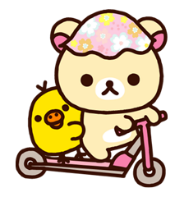 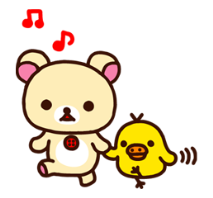  เรื่อง “ศัพท์ยากในกาพย์พระไชย”คำชี้แจง : ให้นักเรียนจับคู่คำศัพท์กับความหมายให้ถูกต้อง______๑. เภตรา				ก. แผ่นดิน______๒. เจ้าสุภา				ข. สิ่งที่ทำให้เกิดความรัก______๓. บรรจถรณ์				ค. ปี______๔. ปัตติ					ง. เดือดร้อน ทนทุกขเวทนาทั้งกายและใจ______๕. ไพชยนต์				จ. ชื่อไม้พุ่ม ดอกเหลือง ยอดอ่อนกินได้ ใช้ทำยาได้______๖. พระสุริย์ใส				ฉ. สูภา คือ ตุลาการ เจ้าสูภา หมายถึง หัวหน้าตุลาการ______๗. บาลี					ช. เต็มไปด้วยความทุกข์______๘. ทุกขตรัง				ซ. ที่นอน______๙. ภาษาไสย				ฌ. พุทธพจน์ คำพูดของพระพุทธเจ้า______๑๐. กัปกัลป์				ญ. ส่วนบุญ______๑๑. โลกธาตุ				ฎ. พระอาทิตย์______๑๒. กูณฑ์				ฏ. ชื่อรถและวิมานของพระอินทร์______๑๓. สังวัจฉระ				ด. ลัทธิอันเนื่องมาจากเวทมนตร์คาถา______๑๔. ขื่อ					ต. เรือสำเภา______๑๕. คันทรง				ถ. ภูเขา______๑๖. เมรุไกร				ท. ระยะเวลาอันยาวนานก่อนที่โลกจะสิ้นสุดลงในแต่ละครั้ง______๑๗. อาดูร				ธ. ลักษณะชั่วร้าย ลักษณะที่ไม่เป็นมงคล______๑๘. ขันธสันดาน				น. ไฟ______๑๙. ศฤงคาร				บ. หมู่อุปนิสัยที่มีมาแต่เกิด______๒๐. กาลกิณี				ป. เครื่องจองจำนักโทษ ทำด้วยไม้มีช่องสำหรับ ๒ เท้า